Sevgili Öğrenciler,Bu veri toplama aracı, Muğla Sıtkı Koçman Üniversitesi Su Ürünleri Mühendisliği lisans/lisansüstü öğrencilerinin kurumsal memnuniyet durumunun saptanması amacıyla hazırlanmıştır. Anketimiz kişisel bilgilerinize ve öğrencilerin bölümünden memnuniyet durumuna ilişkin ifadeleri içeren kısımlardan oluşmaktadır. Anketlerden elde edilen bilgiler, bölümümüzde verilen hizmet kalitesinin artırılması çalışmalarında kullanılacaktır. Ankete vereceğiniz samimi ve doğru yanıtlar, araştırma bulgularının gerçeğe uygunluk derecesini yükseltecektir. Katılımınız için teşekkür ederiz.DEKANLIK                                      ÖĞRENCİ BÖLÜM MEMNUNİYETİ ANKETİ FORMU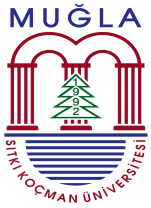 (Lisans ve Lisansüstü Öğrencileri)                                      ÖĞRENCİ BÖLÜM MEMNUNİYETİ ANKETİ FORMU(Lisans ve Lisansüstü Öğrencileri)                                      ÖĞRENCİ BÖLÜM MEMNUNİYETİ ANKETİ FORMU(Lisans ve Lisansüstü Öğrencileri)                                      ÖĞRENCİ BÖLÜM MEMNUNİYETİ ANKETİ FORMU(Lisans ve Lisansüstü Öğrencileri)BELGE NO: ............FORM NO: .....................SAYFA SAYISI: .........YAYIM TARİHİ: 16/05/2022Değerlendirme tarihi: KİŞİSEL BİLGİLERİNİZ              KİŞİSEL BİLGİLERİNİZ              KİŞİSEL BİLGİLERİNİZ              KİŞİSEL BİLGİLERİNİZ              KİŞİSEL BİLGİLERİNİZ              KİŞİSEL BİLGİLERİNİZ              KİŞİSEL BİLGİLERİNİZ              Fakülteniz/Yüksekokulunuz/ EnstitünüzBölümünüzAnabilim Dalınız / ProgramınızProgram türünüz     (   ) Ön Lisans      (   ) Lisans)          (   ) Yüksek lisans (   ) Ön Lisans      (   ) Lisans)          (   ) Yüksek lisans (   ) Ön Lisans      (   ) Lisans)          (   ) Yüksek lisans (   ) Ön Lisans      (   ) Lisans)          (   ) Yüksek lisans (   ) Ön Lisans      (   ) Lisans)          (   ) Yüksek lisans (   ) Ön Lisans      (   ) Lisans)          (   ) Yüksek lisans Programınız (Lisansüstü için)   Cinsiyetiniz  (   ) K               (   ) E(   ) K               (   ) E(   ) K               (   ) E(   ) K               (   ) E(   ) K               (   ) E(   ) K               (   ) EYaşınız MSKÜ’ nin seçtiğiniz bu bölümü kaçıncı tercihinizdi?(   ) 1-3        (   ) 4-6       (   ) 7 -9           (   ) 10-12           (   ) 13-üzeri(   ) 1-3        (   ) 4-6       (   ) 7 -9           (   ) 10-12           (   ) 13-üzeri(   ) 1-3        (   ) 4-6       (   ) 7 -9           (   ) 10-12           (   ) 13-üzeri(   ) 1-3        (   ) 4-6       (   ) 7 -9           (   ) 10-12           (   ) 13-üzeri(   ) 1-3        (   ) 4-6       (   ) 7 -9           (   ) 10-12           (   ) 13-üzeri(   ) 1-3        (   ) 4-6       (   ) 7 -9           (   ) 10-12           (   ) 13-üzeriBölümünüzü bu mesleği bilerek mi seçtiniz?(   ) EVET           (   ) HAYIR(   ) EVET           (   ) HAYIR(   ) EVET           (   ) HAYIR(   ) EVET           (   ) HAYIR(   ) EVET           (   ) HAYIR(   ) EVET           (   ) HAYIRMSKÜ’ nin bu bölümünü tercih etmenizdeki en önemli nedeniniz?(   ) Kaliteli eğitim        (   ) Mesleki ilgi       (   ) ÖSS puanı           (   ) Diğer(   ) Kaliteli eğitim        (   ) Mesleki ilgi       (   ) ÖSS puanı           (   ) Diğer(   ) Kaliteli eğitim        (   ) Mesleki ilgi       (   ) ÖSS puanı           (   ) Diğer(   ) Kaliteli eğitim        (   ) Mesleki ilgi       (   ) ÖSS puanı           (   ) Diğer(   ) Kaliteli eğitim        (   ) Mesleki ilgi       (   ) ÖSS puanı           (   ) Diğer(   ) Kaliteli eğitim        (   ) Mesleki ilgi       (   ) ÖSS puanı           (   ) DiğerMSKÜ’ nin seçtiğiniz bu bölümüne gelmekle doğru bir seçim yaptığınızı düşünüyor musunuz?(   ) EVET           (   ) HAYIR(   ) EVET           (   ) HAYIR(   ) EVET           (   ) HAYIR(   ) EVET           (   ) HAYIR(   ) EVET           (   ) HAYIR(   ) EVET           (   ) HAYIRAKADEMİK ORTAM VE ÖĞRENMEYİ DESTEKLEYİCİ OLANAKLAR HAKKINDA (1-26 arası)AKADEMİK ORTAM VE ÖĞRENMEYİ DESTEKLEYİCİ OLANAKLAR HAKKINDA (1-26 arası)DeğerlendirmeDeğerlendirmeDeğerlendirmeDeğerlendirmeDeğerlendirme1. Hiç katılmıyorum  2. Az katılıyorum  3.  Orta katılıyorum  4.  Çok katılıyorum  5. Tamamen katılıyorum1. Hiç katılmıyorum  2. Az katılıyorum  3.  Orta katılıyorum  4.  Çok katılıyorum  5. Tamamen katılıyorum123451. Yönetim öğrencilerin sorun ve önerilerine karşı duyarlıdır.				1. Yönetim öğrencilerin sorun ve önerilerine karşı duyarlıdır.				2. Öğrencilerin kararlara katılımına olanak sağlanmaktadır.2. Öğrencilerin kararlara katılımına olanak sağlanmaktadır.3. İdari personelin öğrencilere karşı tutum ve davranışları olumludur.    3. İdari personelin öğrencilere karşı tutum ve davranışları olumludur.    4. Yönetim öğrenciyi ilgilendiren duyuruları zamanında ve etkin olarak yapmaktadır.4. Yönetim öğrenciyi ilgilendiren duyuruları zamanında ve etkin olarak yapmaktadır.5. Öğrencilerle ilgili bilgiler doğru ve zamanında işlenmektedir.5. Öğrencilerle ilgili bilgiler doğru ve zamanında işlenmektedir.6. Bölümümüzün öğrenci otomasyon sisteminden ders seçimini kolayca yapabilmekteyim. 6. Bölümümüzün öğrenci otomasyon sisteminden ders seçimini kolayca yapabilmekteyim. 7. Sosyal ve kültürel alanlardaki çağdaş gelişmeler konusunda size katkı sağlayacak faaliyetler için bölümümüzün yeterli ortamı sağladığını düşünüyorum.7. Sosyal ve kültürel alanlardaki çağdaş gelişmeler konusunda size katkı sağlayacak faaliyetler için bölümümüzün yeterli ortamı sağladığını düşünüyorum.8. Derslerin işleniş tarzından (her bir dersin haftalık saati, dönem başında verilen plana uygunluğu, interaktif olması gibi) memnunum.8. Derslerin işleniş tarzından (her bir dersin haftalık saati, dönem başında verilen plana uygunluğu, interaktif olması gibi) memnunum.9. Ders programlarının ve içeriklerinin güncelleştirilmesi düzenli yapılmaktadır.9. Ders programlarının ve içeriklerinin güncelleştirilmesi düzenli yapılmaktadır.10. Bölümde verilen dersler laboratuvar /atölye hizmetleri açısından yeterlidir.10. Bölümde verilen dersler laboratuvar /atölye hizmetleri açısından yeterlidir.11. Uygulamalı derslerde, öğrencilerin katıldığı uygulama alanları, dersin amacına  uygun niteliktedir.  11. Uygulamalı derslerde, öğrencilerin katıldığı uygulama alanları, dersin amacına  uygun niteliktedir.  12. Bölümde verilen derslerin teorik açıdan yeterli olduğu kanısındayım.12. Bölümde verilen derslerin teorik açıdan yeterli olduğu kanısındayım.13. Bölümde verilen yabancı dil eğitimi yeterlidir.13. Bölümde verilen yabancı dil eğitimi yeterlidir.14. Bölüm derslerimin hafta içindeki dağılımından memnunum.14. Bölüm derslerimin hafta içindeki dağılımından memnunum.15. Bölüm, derslerde teknolojinin kullanılmasına imkan vermektedir.15. Bölüm, derslerde teknolojinin kullanılmasına imkan vermektedir.16. Bölümümüzün sahip olduğu alt yapı olanakları (sınıf, laboratuvar, dinlenme ortamları) yeterlidir.16. Bölümümüzün sahip olduğu alt yapı olanakları (sınıf, laboratuvar, dinlenme ortamları) yeterlidir.17. Bölümdeki seçmeli dersleri yeterli görüyorum. 17. Bölümdeki seçmeli dersleri yeterli görüyorum. 18. Derslerin öğretim üyeleri ile iletişim kurma konusunda sıkıntı çekmiyoruz. 18. Derslerin öğretim üyeleri ile iletişim kurma konusunda sıkıntı çekmiyoruz. 19. Sınav ölçme ve değerlendirme kriterleri ile sınav sonuçları zamanında duyurulmaktadır.19. Sınav ölçme ve değerlendirme kriterleri ile sınav sonuçları zamanında duyurulmaktadır.20. Stajların mesleki gelişimimize olumlu katkılar yaptığını düşünüyorum.20. Stajların mesleki gelişimimize olumlu katkılar yaptığını düşünüyorum.21. Ders dışı zamanları değerlendirme imkanları (dinlenme ve ders çalışma vb.) mevcuttur.21. Ders dışı zamanları değerlendirme imkanları (dinlenme ve ders çalışma vb.) mevcuttur.22. Danışmanlık hizmetinin bölümümüzde yeterli düzeyde verildiğini düşünüyorum.22. Danışmanlık hizmetinin bölümümüzde yeterli düzeyde verildiğini düşünüyorum.23. Hocalarımla derslerde ve ders dışında rahatlıkla iletişim kurabiliyorum.23. Hocalarımla derslerde ve ders dışında rahatlıkla iletişim kurabiliyorum.24. Bölümümüzün iş dünyasını tanımada sağladığı imkanlar (konuşmacı getirme, teknik gezi, staj, vb.) yeterlidir.24. Bölümümüzün iş dünyasını tanımada sağladığı imkanlar (konuşmacı getirme, teknik gezi, staj, vb.) yeterlidir.25. Şu ana kadarki eğitimim süresince bölümümün ve yönetim kadrolarının gereksinim duyduğumda yeterli desteği verdiğini düşünüyorum.25. Şu ana kadarki eğitimim süresince bölümümün ve yönetim kadrolarının gereksinim duyduğumda yeterli desteği verdiğini düşünüyorum.26. Bölümümüzden duyduğum genel memnuniyet düzeyi yüksektir.26. Bölümümüzden duyduğum genel memnuniyet düzeyi yüksektir.ÖĞRENCİLERE SAĞLANAN GENEL HİZMETLER HAKKINDA (27-36 arası)ÖĞRENCİLERE SAĞLANAN GENEL HİZMETLER HAKKINDA (27-36 arası)ÖĞRENCİLERE SAĞLANAN GENEL HİZMETLER HAKKINDA (27-36 arası)ÖĞRENCİLERE SAĞLANAN GENEL HİZMETLER HAKKINDA (27-36 arası)ÖĞRENCİLERE SAĞLANAN GENEL HİZMETLER HAKKINDA (27-36 arası)ÖĞRENCİLERE SAĞLANAN GENEL HİZMETLER HAKKINDA (27-36 arası)ÖĞRENCİLERE SAĞLANAN GENEL HİZMETLER HAKKINDA (27-36 arası)1. Hiç katılmıyorum  2. Az katılıyorum  3.  Orta katılıyorum  4.  Çok katılıyorum  5. Tamamen katılıyorum1. Hiç katılmıyorum  2. Az katılıyorum  3.  Orta katılıyorum  4.  Çok katılıyorum  5. Tamamen katılıyorum1234527. Bölümdeki tuvalet ve lavabolar yeterli sayıda olup, temizdir.					27. Bölümdeki tuvalet ve lavabolar yeterli sayıda olup, temizdir.					28. Derslikler temiz ve aydınlatması yeterlidir.28. Derslikler temiz ve aydınlatması yeterlidir.29. Dersliklerin ısınması yeterlidir. 29. Dersliklerin ısınması yeterlidir. 30. Derslikler öğrenci kapasitesine uygundur.30. Derslikler öğrenci kapasitesine uygundur.31. Bölümün sağladığı burs / kısmi zamanlı iş olanakları yeterlidir.31. Bölümün sağladığı burs / kısmi zamanlı iş olanakları yeterlidir.32. Görsel materyal sunum araçlarının  bulunduğu dersliklerin karartılması yeterlidir.32. Görsel materyal sunum araçlarının  bulunduğu dersliklerin karartılması yeterlidir.33. Dersliklerde elektrik sistemi (düğmeler .prizler.ampul yatakları) ve ampuller kontrol edilmektedir.33. Dersliklerde elektrik sistemi (düğmeler .prizler.ampul yatakları) ve ampuller kontrol edilmektedir.34. Dersliklerin kapasitesi (büyüklük vb.) öğrenci sayısını karşılamaktadır. 34. Dersliklerin kapasitesi (büyüklük vb.) öğrenci sayısını karşılamaktadır. 35. Dersliklerde akustik (sesin yankısı)  ses düzeni vardır. 35. Dersliklerde akustik (sesin yankısı)  ses düzeni vardır. 36. Ders dışı bilgisayar kullanım imkânı (internet, e-mail) yeterlidir.36. Ders dışı bilgisayar kullanım imkânı (internet, e-mail) yeterlidir.BELİRTMEK İSTEDİĞİNİZ DİĞER GÖRÜŞLERİNİZİ KISACA YAZABİLİRSİNİZ.BELİRTMEK İSTEDİĞİNİZ DİĞER GÖRÜŞLERİNİZİ KISACA YAZABİLİRSİNİZ.BELİRTMEK İSTEDİĞİNİZ DİĞER GÖRÜŞLERİNİZİ KISACA YAZABİLİRSİNİZ.BELİRTMEK İSTEDİĞİNİZ DİĞER GÖRÜŞLERİNİZİ KISACA YAZABİLİRSİNİZ.BELİRTMEK İSTEDİĞİNİZ DİĞER GÖRÜŞLERİNİZİ KISACA YAZABİLİRSİNİZ.BELİRTMEK İSTEDİĞİNİZ DİĞER GÖRÜŞLERİNİZİ KISACA YAZABİLİRSİNİZ.BELİRTMEK İSTEDİĞİNİZ DİĞER GÖRÜŞLERİNİZİ KISACA YAZABİLİRSİNİZ.